Volunteer Tutor ContractAs a tutor with the XXX Literacy Council, I will work to create a comfortable and safe learning environment for my learner and for me.  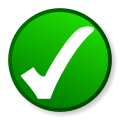 I will: meet my learner for at least 2 hours per weekprepare lessons that focus on my learner’s goalsmeet in a public placebe on time to all classescall my learner if I will be late or miss a classtell XXXX immediately if I feel uncomfortable about tutoring or my relationship with my learnerrespect my learner’s privacysubmit my volunteer hours monthly to _______________________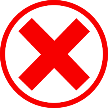 I will not:drive my learner or ask my learner for a ridetalk about religion, politics or immigrationnot talk about my learner with people outside of XXX Literacy CouncilTutor: _______________________________________________________________________________XXX Literacy Council Representative: _______________________________________________________Date: _____________________________________Learner ContractI understand that my tutor is a volunteer, donating time to help me study.  I will help my tutor to make a safe and comfortable learning environment.I will:study with my tutor for 2 hours per week or moreask my tutor questions when I don’t understandmeet in a public placebe on time to all classescall my tutor if I will be late or miss a classtell XXXX if I feel uncomfortable during a class with my tutor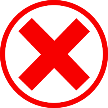 I will not:drive my tutorask my tutor for a ridegive my tutor’s phone number to another persontalk about religion, politics or immigrationask my tutor to meet with me outside of our lessonsStudent: ______________________________________________________________________________XXX Literacy Council Representative: _______________________________________________________Date: _____________________________________